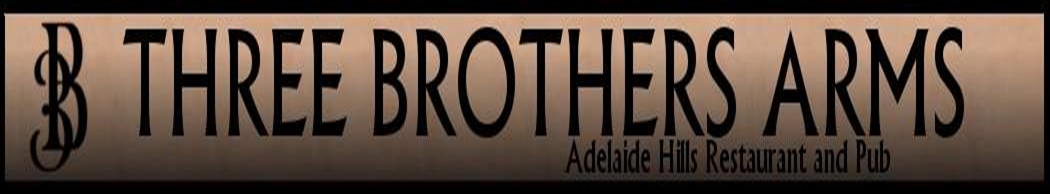 40-42 Venables Street, Macclesfield SA 5153
Phone: 08 8388 9265
Email: threebrothers@adam.com.au        www.threebrothersarmshotel.com
StartersHouse  made pizza bread:-								9"
- Garlic & cheese										6.9
- Seeded mustard & cheese								6.9
- Basil pesto & olive										6.9
- Cherry tomato, spanish onion, basil and fetta					8.5
Soup of the Day								          		12.0

Crumbed Arancini Balls filled with chicken, mushroom, & tarragon 		14.5
finished with a peri peri sauce & basil pesto
			
Vegetarian Spring Rolls (V) (4 per serve)						15.0
Served with a soy dipping sauceRoasted Field Mushroom (V) (GF)								16.0	Stuffed with roast pumpkin, eggplant, capsicum & haloumi served on
asian greens, drizzled with a basil infused olive oil
Australian Prawns	(GF)							           E16.0      M27.5Cooked in a rich garlic and chilli cream sauce, served with fragrant
jasmine rice, topped with fresh corianderScallops (GF)											17.0
Caramelised Australian scallops with a witlof, beetroot, apple & walnut
salad topped with a honey mustard dressingCrumbed Camembert									14.5
Tasmanian Camembert dusted with a course panko crumb, fried to golden
brown, with rocket & cranberry and a side of chargrilled vegetable relishThree Brothers Tasting plate… (Entree for 4 or mains for 2)				63Crispy pork belly with brandied pear, crumbed arancini balls, Australian 
prawns in a garlic & chilli cream sauce, home made garlic pizza bread, 
crumbed camembert with cranberry sauce, salt and pepper spiced whole
baby squid with garlic aioli*$2.50 surcharge per person applies Public Holidays and Long weekends*	
*Please note: Our table water is deep well filtered bore water*
*NO SPLIT BILLS*MainsLamb Cutlets									               32.0Dukkah crusted lamb cutlets served with a minted pea puree, oven roasted
chat potatoes, open swiss mushrooms & red wine glazeRECOMMENDED WITH 2012 PIRRAMIMMA 'STOCK'S HILL' SHIRAZ			   	          	 GLS  8.5
										         	         	 BTL  35.0Atlantic Salmon  (GF)									28.5Pan seared Atlantic salmon fillet served on a chargrilled vegetable stack,
with aged balsamic, basil & pine nut pesto, finished with a wild
rocket saladRECOMMENDED WITH 2014 TIM ADAMS PINOT GRIS      						GLS  8.5
										         		BTL  36.0
Chicken Breast Ballotine (GF)								 32.5Oven roasted Chicken Breast, filled with a mushroom & tarragon mousse
topped with an asparagus, orange, beetroot and rocket salad served with
a red wine glaze
RECOMMENDED WITH 2013 PIRRAMIMMA 'WATERVALE' RIESLING		      			GLS  8.0
										          		BTL  34.0Beef Cheek  & "Guinness Dark Ale" Pie 					      	 26.0In puff pastry served with wilted english spinach, baby carrots
and creamy potato mashRECOMMENDED WITH GUINNESS DARK ALE  

Pork Belly (GF)									            32.0Oven roasted pork belly served on charred kumara slices, brandied pear,
topped with a chilli plum glazeRECOMMENDED WITH 2013 MR MICK PINOT GRIS ROSE						GLS  7.0										          			BTL  29.0Eggplant Stack (GF) (V)								            25.0Herb & parmesan crumbed fried eggplant, topped with napolitana sauce,
chargrilled capsicum, fetta, drizzled with basil oil 
RECOMMENDED WITH 2010 RIVERBY ESTATE CHARDONNAY		 	                              GLS  7.5		     	             										BTL  34.0
Roast Beef Salad (GF) Without crispy noodles						            30.0Sliced rare, with a salad of cucumber, spanish onion, almonds, sundried
tomatoes, bacon, fresh mint topped with crispy fried noodles & a sweet soy
& coriander dressing
RECOMMENDED WITH 2014 TIM ADAMS PINOT GRIS			 	                              GLS  8.5		     	             										BTL  36.0
Vegetarian Pasta  (V)								          	 24.5Tossed with pumpkin, capsicum, sundried tomatoes, olives, mushroom,
spinach in a rich napolitana sauce, finished with crumbled fettaRECOMMENDED WITH 2010 PAXTON 'JONES BLOCK' SHIRAZ	 			          	GLS  12.0
										                          	BTL  49.0
FROM THE CHARGRILL:- (GF)
	350g Scotch Fillet										38.0
400g Porterhouse										36.0
RECOMMENDED WITH 2013 HOWARD VINEYARD CABERNET SAUVIGNON		      		GLS 8.50
										          		BTL 38.0
All served with smashed crispy garlic chat potatoes, with your choice
of sauce, salad or vegetables
ADD CREAMY SURF & TURF SAUCE 								6.0
Sauce and condiments
Red Wine Jus (GF) Hot English or Dijon Mustard, Port & Swiss Mushroom Gravy
creamy Whisky Peppercorn, traditional Diane or House Gravy
Classic Bar PlatesCooper's Pale Ale battered garfish served with house made			24tartare, lemon wedges and side of chips*
(Grilled or crumbed also available)
Chicken OR Beef schnitzel  served with chips and your choice of sauce*		21
Parmiagiana add										  2
Salt & pepper squid (GF) served with chips and garlic aioli*				22
Three Bro's steak burger with sweet onion relish, bacon, cheese, 			20
tomato, lettuce, roast garlic aioli served with steak house thick chips
Warm Chicken Salad (GF)									24
Cajun spiced chicken tenderloins with rocket, spanish onion, toasted
pinenuts, crispy bacon, avocado, semidried tomatoes with a honey &mustard dressing

Three Brother's Seafood Basket with Cooper's Pale Ale battered fish, 		29.5
scallops, Australian prawns and crumbed calamari served with salad & chips,
fresh lemon & garlic aioli
*Meals marked with an asterisk are accompanied with choice of seasonal
 vegetables or fresh garden saladSides
- Creamy potato mash									7-  Vegetables											8- Garden Salad - Gourmet mixed lettuce, cucumber, tomato			7
   kalamata olives, spanish onion, fetta with a balsamic dressing- Chips with tomato sauce or roast garlic aioli		  				6.5- Wedges with sour cream and sweet chilli sauce					9.0*$2.50 surcharge per person applies Public Holidays and Long weekends*	
*Please note: Our table water is deep well bore water*

